Казахстан — государство, находящееся на северо-западе Азии и на юго-востоке Европы. По площади территории занимает 9 место среди крупнейших государств мира. Казахстан — крупнейшая в мире страна, не имеющая выхода в Мировой океан. В Республике Казахстан государственным является казахский язык. Астана – столица республики Казахстан.Задание: исполнить под фонограмму песню «Чунга-Чанга» на казахском языке.------------------------------------------------------------------------------------------------------------Украина  — государство в Восточной Европе. Столица — город Киев.В соответствии с Конституцией Украины, принятой в 1996 году, государственным языком Украины является украинский язык.Задание: представить венок.	Информация: Это не просто украшение. Это – оберег. В народе считается, что в веночке спрятана такая сила, что и боль снимает, и волосы бережёт. Ромашка – дарит людям здоровье, добро, нежность. Калина – красота. Барвинок – символ жизни. Цветки вишни и яблони – материнская любовь. Василек - Цветы нежно синего цвета, будто глаза девушки, вплетают в веночек как символ красоты, здоровья, силы. Мак – добрый сон. Но кроме цветов, в венок сплетают ещё и разноцветные ленты.Светло-коричневая лента – земля-кормилица.Жёлтая лента – это солнце.Зелёная лента – красота и молодость.Голубая и синяя лента – вода и небо.Оранжевая лента – хлеб.Фиолетовая лента – людская мудрость.Розовая лента – благополучие.Белая лента – память о предках.Есть все основания полагать, что украинский венок с лентами, который издревле является составным элементом украинского национального костюма – есть пожелание «ясного мирного неба» над головой того, кто его носит. Венки оставляли на деревьях и чердаках от молний, клали под первый сноп для увеличения следующего урожая, подкладывали в гнездо наседки, в колыбель новорожденного, прятали под одежду от ведьм, вешали в полях и огородах. Девушки умывались водой с мокрого венка для красоты и здоровья. ------------------------------------------------------------------------------------------------------------Германия: официальное название Федерати́вная Респу́блика Герма́ния  — государство в Центральной Европе. Официальный язык - немецкий. Столица — город Берлин.Задание: представить игру «ПОЖАРНАЯ КОМАНДА»Играют 10 и более человек.Стулья по числу игроков устанавливаются по кругу, спинками внутрь. Играющие (пожарные) прохаживаются вокруг этих стульев под звуки музыки.  Как только музыка замолкает, игроки должны положить на стул, около которого остановились, предмет одежды. Игра продолжается. Когда каждый участник снимет 3 предмета (они оказываются на разных стульях), звучит сигнал тревоги: «Пожар!». Игроки должны быстро отыскать свои вещи и надеть их. Кто быстрее всех оденется, становится победителем.------------------------------------------------------------------------------------------------------------Греция: официальное название — Гре́ческая Респу́блика — государство на юге Европы, на Балканском полуострове. На земле Греции сосредоточено такое большое количество памятников истории, как нигде в мире: Афинский Акрополь, Парфенон, храм Аполлона в Дельфах, город-крепость Микены, Метеора, и многие другие древние города и храмы. А столицей страны является легендарный город Афины. Государственный язык: греческий.Задание: представить танец «Сиртаки».Татарстан расположен в центре Российской Федерации на Восточно-Европейской равнине. Столица — город Казань. Согласно Конституции Республики Татарстан, русский и татарский языки признаются равноправными на всей территории Республики Татарстан.Задание: представить национальные блюда.------------------------------------------------------------------------------------------------------------Корея "Страна утренней свежести", " земля утреннего солнца " - так жители Корейской Народно - Демократической Республики часто называют свою родину.столица Северной Кореи – Пхеньян. Сеул (Южная Корея) вот уже шесть столетий является столицей Кореи. Официальным языком Кореи является корейский. Коре́я — географическая территория, включающая Корейский полуостров и прилегающие острова.Задание: определить валюту представленных стран.------------------------------------------------------------------------------------------------------------Россия— страна, расположенная в Восточной Европе и Северной Азии. Является самым большим государством мира.  Государственный язык на всей территории страны — русский. Столица — город Москва. Россия граничит с 18 странами (самый большой показатель в мире). Задание: представить русскую народную сказку «Репка»Слова героев сказки:Репка – ё-моёДедка – оба-наБабка – ай-яй-яйВнучка – всегда готоваЖучка – лай-лай…Кошка – ну, полай на меня, полайМышка – на кой леший вы её посадили?!------------------------------------------------------------------------------------------------------------Чунга-чанга — ғажайып жер бұл,
Чунга-чанга — көңілді ән бұл.
Чунга-чанга — кеудеңде сенің,
Чунга-чанга — сарайды бұлбұл.Қайырмасы:
Ғажап арал, ғажайып жер,
Асыр салып ойнайтын жер,
Дөңгеленіп билейтін жер — Чунга-чанга.
Бүл аралда бақыттымыз,
Таусылмасын шат күлкіміз,
Ұзақ болсын бұл күніміз — Чунга-чанга.Чунга-чанга — аралдың аты,
Чунга-чанга — жердің жәннәті. 
Чунга-чанга — жалғайтын бізді,
Чунга-чанга — достық қанаты. Қайырмасы.Чунга-чанга — ғажайып жер бұл,
Чунга-чанга — көңілді ән бұл.
Чунга-чанга — кеудеңде сенің,
Чунга-чанга — сарайды бұлбұл.Чунга-чанга — ғажайып жер бұл,
Чунга-чанга — көңілді ән бұл.
Чунга-чанга — кеудеңде сенің,
Чунга-чанга — сарайды бұлбұл.Қайырмасы:
Ғажап арал, ғажайып жер,
Асыр салып ойнайтын жер,
Дөңгеленіп билейтін жер — Чунга-чанга.
Бүл аралда бақыттымыз,
Таусылмасын шат күлкіміз,
Ұзақ болсын бұл күніміз — Чунга-чанга.Чунга-чанга — аралдың аты,
Чунга-чанга — жердің жәннәті. 
Чунга-чанга — жалғайтын бізді,
Чунга-чанга — достық қанаты. Қайырмасы.Чунга-чанга — ғажайып жер бұл,
Чунга-чанга — көңілді ән бұл.
Чунга-чанга — кеудеңде сенің,
Чунга-чанга — сарайды бұлбұл.Чунга-чанга — ғажайып жер бұл,
Чунга-чанга — көңілді ән бұл.
Чунга-чанга — кеудеңде сенің,
Чунга-чанга — сарайды бұлбұл.Қайырмасы:
Ғажап арал, ғажайып жер,
Асыр салып ойнайтын жер,
Дөңгеленіп билейтін жер — Чунга-чанга.
Бүл аралда бақыттымыз,
Таусылмасын шат күлкіміз,
Ұзақ болсын бұл күніміз — Чунга-чанга.Чунга-чанга — аралдың аты,
Чунга-чанга — жердің жәннәті. 
Чунга-чанга — жалғайтын бізді,
Чунга-чанга — достық қанаты. Қайырмасы.Чунга-чанга — ғажайып жер бұл,
Чунга-чанга — көңілді ән бұл.
Чунга-чанга — кеудеңде сенің,
Чунга-чанга — сарайды бұлбұл.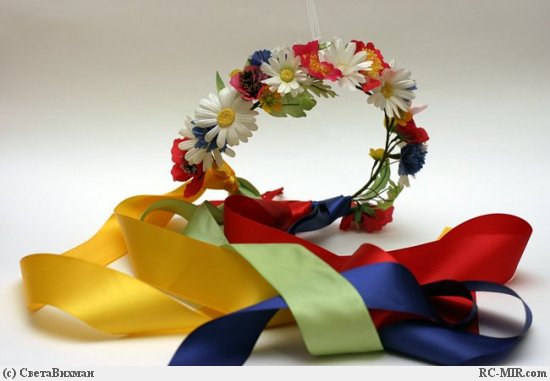 